Cornell Notes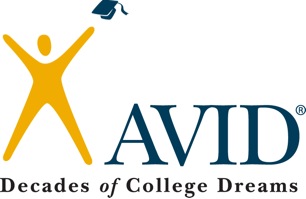 Topic/Objective:Topic/Objective:Name: Melissa JordanCornell NotesThe Order of OperationsThe Order of OperationsClass/Period: This oneCornell NotesDate: TodayEssential Question: What is the order of operations?Essential Question: What is the order of operations?Essential Question: What is the order of operations?Essential Question: What is the order of operations?Main Ideas:Main Ideas:Notes:Notes:PEMDASPEMDAS-“Please Excuse My Dear Aunt Sally” OR “Please Excuse My Deprived Algebra Skills”-“Please Excuse My Dear Aunt Sally” OR “Please Excuse My Deprived Algebra Skills”-Parenthesis-Parenthesis-Exponents-Exponents-Multiplication-Multiplication-Division-Division-Addition-AdditionSubtractionSubtractionExample: 4(2 + 3)2 – 3Example: 4(2 + 3)2 – 3Parenthesis: (2 + 3) = 5, so 4(5)2 – 3Parenthesis: (2 + 3) = 5, so 4(5)2 – 3Exponents: 52 = 25, so 4(25) – 3Exponents: 52 = 25, so 4(25) – 3Multiplication: 4(25) = 100, so 100 – 3Multiplication: 4(25) = 100, so 100 – 3Addition: NoneAddition: NoneSubtraction: 100 – 3 = 97Subtraction: 100 – 3 = 97Summary:Summary:Summary:Summary:The order of operations tells you what order to use to solve a problem: Parenthesis first, then exponents, then multiply, the divide, then add, then subtract.The order of operations tells you what order to use to solve a problem: Parenthesis first, then exponents, then multiply, the divide, then add, then subtract.The order of operations tells you what order to use to solve a problem: Parenthesis first, then exponents, then multiply, the divide, then add, then subtract.The order of operations tells you what order to use to solve a problem: Parenthesis first, then exponents, then multiply, the divide, then add, then subtract.Questions:Questions:Notes:Notes:Summary:Summary:Summary:Summary: